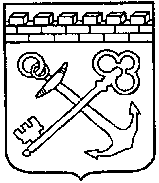 КОМИТЕТ ГОСУДАРСТВЕННОГО ЗАКАЗАЛЕНИНГРАДСКОЙ ОБЛАСТИПРИКАЗ № от ______________ 2020 годаВ целях реализации постановления Правительства Ленинградской области от 30 апреля 2020 года № 262  «Об утверждении Положения о системах оплаты труда в государственных учреждениях Ленинградской области по видам экономической деятельности и признании утратившими силу полностью или частично отдельных постановлений Правительства Ленинградской области» приказываю:Установить должностной оклад руководителя Государственного бюджетного учреждения Ленинградской области «Фонд имущества Ленинградской области», подведомственного Комитету государственного заказа Ленинградской области Ленинградской области в размере произведения минимального уровня должностного оклада, определяемого как произведение расчетной величины, устанавливаемой областным законом об областном бюджете Ленинградской области, и межуровневого коэффициента по соответствующей должности, и коэффициента Комитета государственного заказа Ленинградской обласи, равного 1,5. 2. Контроль за исполнением настоящего приказа оставляю за собой.Председатель Комитета                                                                                Д.И. Толстых«Об утверждении  должностного оклада руководителя Государственного бюджетного учреждения Ленинградской области «Фонд имущества Ленинградской области», подведомственного Комитету государственного заказа Ленинградской области Ленинградской области»